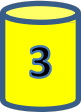 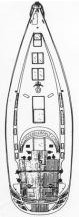 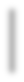 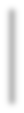 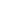 Pálya teljesítése:1. FutamRajt – 1 – 2 – 3 – 1 - CÉLRCCÉL	Rajt és célhajóRajtPálya teljesítése:2. FutamRajt – 2 – 1 – 3 – 2 - CÉLRCCÉL	Rajt és célhajóRajt